《基于人效管理的物业项目组织效能与人力成本优化实战课》4月20-21日 中国•上海【课程前言】当前物业行业集中化步伐加快，市场竞争日益激烈。作为劳动密集型的物业企业，企业人力成本急剧上升，企业为降低成本压缩各项开支，但总成本仍没有改善；劳动和税收的法律法规逐步规范，新生代员工成为职场主流，人力成本高位运行，降低成本费用、提升组织与人力效能，成为物业企业势在必行的一项工作。物业企业品质、经营与组织效能交互的核心逻辑是什么？人工成本预算怎么搞？人员效能管控怎么做？组织变革、岗位优化、绩效提升如何变？降本增效的方法很多，本课程从物业行业发展趋势分析入手，从新时代的组织发展和人力效能管理的视角，结合老师头部物企经验案例萃取，带给学员实用的方法和工具，成为懂业务、懂经营的高手，快速提高物业企业人力成本优化和人效管理的水平，提升组织效能，驱动企业利润倍增。【课程收益】1、效能管理：本课程将结合行业标杆企业的实际案例，从预算编制、人员配置、分析管理、到人员成本管控技巧，学习效能管理在物管企业中的价值。2、管控运营：通过标杆学习帮助 HR 认识人员效能的价值，建立管控意识和运营逻辑，掌握分析管理方法！3、技能提升：更重要的是使企业懂得人效管理在物业管理企业中组织效能提升的实际运用之道。4、降本增效：从理论到实践经验充分展现如何有效利用合理方法降本增效提高效能。【课程纲要】第一章 人效管理对物企的价值1、物业行业发展趋势1）行业发展概况2）新旧交替的行业大变革3）资本化不断助推物企规模升级4）行业规模持续扩张，增速放缓5）市场竞争激烈，盈利能力为王2、组织效能与人员效能的关系3、物业公司人效管理的价值1）人员成本激增挤压盈利空间2）企业和员工发展的需要3）人效分析在战略性人力资源管理中的重要性4）企业服务、经营与组织效能交互的核心逻辑4、人效管理成果呈现5、人效管理的关键举措第二章 人员效能分析管理1、人效分析指标2、人效管理应用的场景3、效能诊断分析模型1）效能分析模型2）效能分析方式3）外部标杆数据获取方式4、效能体系搭建5、效能提升管理1）预决算管控过程2）人工成本管控误区3）管控人工成本是投资的艺术4）无效人工成本5）人工成本的6个步骤6）人工成本管控技巧第三章 不同阶段人效提升方法1、人员定岗定编1）物业公司人员配置方法2）碧服定岗定编经验分享2、人工成本预算管理1）人工成本的四个组成要素2）人工成本预算-资源配置原则3）人工成本预算-确定预算策略4）人工成本预算-全覆盖的预算编制5）人工成本预算-编制流程6）人工成本预算-预算模型7）人工成本预算-预算编制原则8）人工成本预算与财务预算的结合3、人才培养与用留1）新时代下业务形态发展驱动人才模式的升级转型2）如何慧眼识人-人才选拔流程3）如何慧眼识人-人才评估方法4）如何高效留人-高效留人的四个抓手5）如何高效留人-管理留人6）如何高效留人-事业留人7）如何高效留人-待遇留人8）如何高效留人-文化留人4、绩效管理1）如何在绩效管理层面管控人工成本-绩效影响因素2）如何在绩效管理层面管控人工成本-如何帮助员工提升绩效3）如何在绩效管理层面管控人工成本-绩效管理是推动组织能力到经营能力的关键抓手4）如何在绩效管理层面管控人工成本-员工素质的提升，将影响人员效能的提升5、组织高效1）如何在组织和流程层面管控人工成本-组织不合理带来的损失2）如何在组织和流程层面管控人工成本-组织结构调整常见方式3）如何在组织和流程层面管控人工成本-组织流程调整方法6、科学工时1）如何在工时管理方面管控人工成本-工时制的分类及定义2）如何在工时管理方面管控人工成本-不同工时制下加班工资的计算3）如何在工时管理方面管控人工成本-计量计件工资4）如何在工时管理方面管控人工成本-排班管理7、用工风险 1）如何在法律风险层面管控人工成本-劳动用工风险2）如何在法律风险层面管控人工成本-员工全生命周期的法律风险防范3）如何在法律风险层面管控人工成本-员工入职环节重点法律风险防范4）如何在法律风险层面管控人工成本-员工在职环节重点法律风险防范5）如何在法律风险层面管控人工成本-员工离职环节重点法律风险防范8、灵活用工管理1）如何在灵活用工层面管控人工成本-什么是灵活用工2）如何在灵活用工层面管控人工成本-灵活用工的特点3）如何在灵活用工层面管控人工成本-灵活用工的应用场景4）如何在灵活用工层面管控人工成本-传统行业和新业态的灵活用工的区别5）如何在灵活用工层面管控人工成本-灵活用工的使用情况6）如何在灵活用工层面管控人工成本-多种用工模式组合的优势  9、国家政策管理1）如何合理利用国家政策管控人工成本-哪些政策可以合理利用2）如何合理利用国家政策管控人工成本-如何管理申请及管理3）如何合理利用国家政策管控人工成本-最优方式开展“残疾人用工管理”第四章 实战模拟情景演练  1、人员定岗定编练习2、人工成本预算练习3、人效指标计算练习4、人效提升举措练习【培训对象】1、各房地产企业分管物业领导及物业公司总经理、副总经理、财务总监、、运营总监、区域总经理、项目经理，财务部、运营部等相关人员及物业企业中高层管理人员等。2、各企事业单位、政府、学校、医院以及军政机关从事物业管理的负责人；【课程讲师】➤  付老师头部物企人力资源总经理，超15年人力资源行业从业经验，10年龙头物企人力资源全盘管理实战经验，实战操盘超大型区域人力资源全盘管理和统筹工作，所辖物业区域覆盖规模超300项目，接管面积近2500万平米，带领人力资源团队助力区域业务全面突破达标，斩获多项业绩突破奖；擅长人力成本预算管理、人工成本有效管控、人均效能提升等内容的讲授。授课方式：小班授课+小组讨论+案例解析+模拟演练【课程安排】一、培训时间2024年4月20-21日；4月19日 14:00-19:00报到二、培训地点 上海（具体地址开课前一周发送报到通知告知）【培训费用及缴费方式】2980元/人 （费用包含讲师费、场地费、茶歇、印刷费、咨询费等；午餐自理。提供酒店代订服务，如需住宿，请在报名回执单中说明，会务组统一安排，费用自理）   收款账户:开户名： 北京中晟博越教育咨询中心 帐  号： 0200 0064 0920 0076 932 开户行： 中国工商银行股份有限公司北京云岗支行 【报名方式】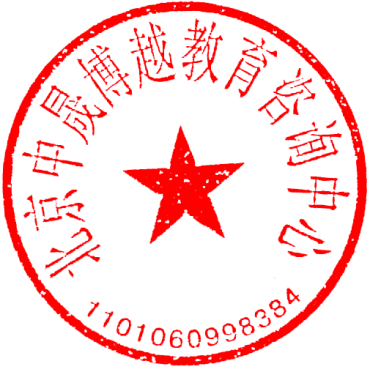 课程顾问：万 鹏                                   联系电话：15611818226（同微信）                  北京中晟博越教育咨询中心                                               2024年03月17日参  会  回  执1.为保证培训质量,培训班名额有限,额满为止,请确定人员后及早报名；2.本次培训内容及物业行业相关培训内容均可赴企业提供内训。 联 系 人：  万鹏                      手机：15611818226监督电话：  010-83867561              邮箱: 2865190530@qq.com   单位名称行业类别行业类别行业类别通讯地址邮 编邮 编邮 编审 批 人职务职务电话电话联 系 人E-mailE-mailE-mail电话（区号）传  真传  真传  真参会代表姓名性别部门部门职务职务电话电话电话电话电话手机手机手机代订酒店□单间：   间               □标间：    间□单间：   间               □标间：    间□单间：   间               □标间：    间□单间：   间               □标间：    间□单间：   间               □标间：    间□单间：   间               □标间：    间□单间：   间               □标间：    间□单间：   间               □标间：    间□单间：   间               □标间：    间□单间：   间               □标间：    间□单间：   间               □标间：    间□单间：   间               □标间：    间费用总额  万   仟    佰    拾    元整  万   仟    佰    拾    元整  万   仟    佰    拾    元整  万   仟    佰    拾    元整  万   仟    佰    拾    元整  万   仟    佰    拾    元整  万   仟    佰    拾    元整小  写小  写￥：￥：￥：￥：付款方式         □通过银行        □微信支付        □支付宝         □通过银行        □微信支付        □支付宝         □通过银行        □微信支付        □支付宝         □通过银行        □微信支付        □支付宝         □通过银行        □微信支付        □支付宝         □通过银行        □微信支付        □支付宝         □通过银行        □微信支付        □支付宝         □通过银行        □微信支付        □支付宝         □通过银行        □微信支付        □支付宝         □通过银行        □微信支付        □支付宝         □通过银行        □微信支付        □支付宝         □通过银行        □微信支付        □支付宝         □通过银行        □微信支付        □支付宝汇款方式开户名： 北京中晟博越教育咨询中心 帐  号： 0200 0064 0920 0076 932 开户行： 中国工商银行股份有限公司北京云岗支行开户名： 北京中晟博越教育咨询中心 帐  号： 0200 0064 0920 0076 932 开户行： 中国工商银行股份有限公司北京云岗支行开户名： 北京中晟博越教育咨询中心 帐  号： 0200 0064 0920 0076 932 开户行： 中国工商银行股份有限公司北京云岗支行开户名： 北京中晟博越教育咨询中心 帐  号： 0200 0064 0920 0076 932 开户行： 中国工商银行股份有限公司北京云岗支行开户名： 北京中晟博越教育咨询中心 帐  号： 0200 0064 0920 0076 932 开户行： 中国工商银行股份有限公司北京云岗支行开户名： 北京中晟博越教育咨询中心 帐  号： 0200 0064 0920 0076 932 开户行： 中国工商银行股份有限公司北京云岗支行开户名： 北京中晟博越教育咨询中心 帐  号： 0200 0064 0920 0076 932 开户行： 中国工商银行股份有限公司北京云岗支行开户名： 北京中晟博越教育咨询中心 帐  号： 0200 0064 0920 0076 932 开户行： 中国工商银行股份有限公司北京云岗支行开户名： 北京中晟博越教育咨询中心 帐  号： 0200 0064 0920 0076 932 开户行： 中国工商银行股份有限公司北京云岗支行开户名： 北京中晟博越教育咨询中心 帐  号： 0200 0064 0920 0076 932 开户行： 中国工商银行股份有限公司北京云岗支行开户名： 北京中晟博越教育咨询中心 帐  号： 0200 0064 0920 0076 932 开户行： 中国工商银行股份有限公司北京云岗支行开户名： 北京中晟博越教育咨询中心 帐  号： 0200 0064 0920 0076 932 开户行： 中国工商银行股份有限公司北京云岗支行开户名： 北京中晟博越教育咨询中心 帐  号： 0200 0064 0920 0076 932 开户行： 中国工商银行股份有限公司北京云岗支行